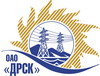 Открытое акционерное общество«Дальневосточная распределительная сетевая  компания»ПРОТОКОЛ ПЕРЕТОРЖКИПРЕДМЕТ ЗАКУПКИ: право заключения Договора на поставку: Автоподъемник телескопический с высотой подъема люльки 28 метров» для нужд филиалов ОАО «ДРСК» «Хабаровские ЭС», «Приморские ЭС». (Закупка№ 1632, раздел 2.2.2)Плановая стоимость: 14 872 881,36 рублей без  учета НДС.ПРИСУТСТВОВАЛИ: два члена постоянно действующей Закупочной комиссии 2-го уровня. ВОПРОСЫ ЗАСЕДАНИЯ ЗАКУПОЧНОЙ КОМИССИИ:Процедура переторжки была проведена в г. Благовещенск, ул. Шевченко 28, каб. 244Дата и время начала процедуры переторжки с предложениями участников:15:00 15.08.2013г.В ходе проведения переторжки никто из участников не изъявил желание участвовать в переторжкеРЕШИЛИ:Утвердить протокол переторжки№ 404МТПиРг. Благовещенск«15» августа 2013г.Ответственный секретарь________________________Т.В. Челышева